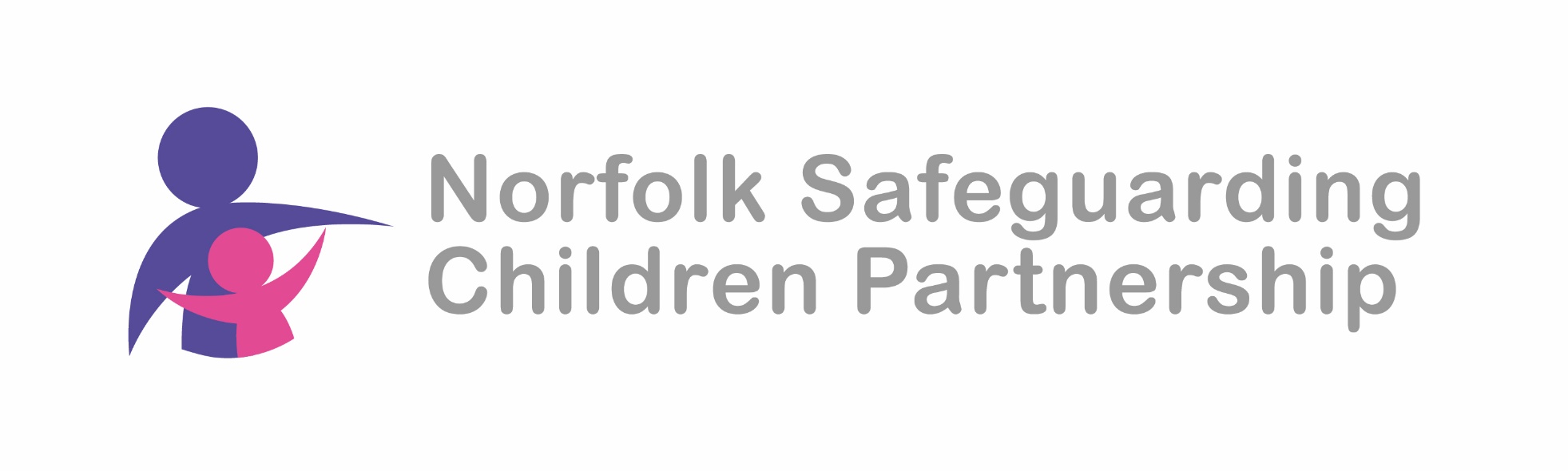 Agency Child Protection Conference Report with ChronologyInitial Child Protection Conference
Please delete as appropriateFamily Details In order to ensure that the child(ren) and their family are fully supported to actively participate in the Child Protection Conference, it is important that the following points are addressed –All sections of the report are completed in full using language the family will understand.Report focuses on the impact on the child(ren) and what they or their presentation has told us.This report is to be shared and discussed by your agency with the Child(ren)/Young People (in an age-appropriate way) and all Parents/Carers and a copy of the report is sent to the Child Protection Chair - The timescales for this are at least 2 working days prior to an Initial Conference and 3 working days prior to a Review conference.Signature:   B. SmithDate: 	     16/06/2023Print Name: Bob SmithDate of Conference22 June 2023Name & Address of AgencyRed Brick Primary AcademyName of worker writing reportBob SmithSecure email addressbob.smith@redbrickprimary.org Job title/roleDeputy Headteacher and DSLTeam Manager NameLinda Fredison (Headteacher)Team Manager Email addresshead@redbrickprimary.org Date report written16 June 2023Are you planning to attend the Child Protection ConferenceYes / NoName and email address of representative attending if not yourselfN/AChild(ren)’s NameDate of BirthAddressEthan Black 7/10/2016156 Haystack Road, NorwichLauren Black27/09/2010As aboveParents’/Carers’ namesDate of BirthAddressSandra Black (mum)4/4/1989156 Haystack Road, Norwich	Simon Black (dad)6/5/1984As aboveChronology – the child(ren)’s lived experience                              *Please refer to chronology guidance notes before completing       Date period of chronology: 28 June 2021 to 13 June 2023For ICPC the chronology should contain details of Significant Events for the child/ren in the last 2 years**.  Inc. all allocated SW episodes with start/end dates, including whether EH/FS/CIN/CP; major life events for child, including births, deaths, significant transitions, i.e. unplanned house moves, serious illness, separations, such as parent/carers separating.  ** Where there have been Care Proceedings for the child or older siblings, and/or legal proceedings in respect of Education attendance, the dates, and outcomes of each set of proceedings must be included irrespective of timeline. Education attendance entries should be summarised half termly.  Health workers: please see detailed guidance noteWhere child becomes subject of a CP plan, the chronology timeline should cover the full time period between conferences, i.e. 3 months or 6 months.Date / time of event:Source of Information:Where information originated from e.g. a worker, the child, parent, friend, or relative[Mandatory completion]Significant event Brief description of event.  Language must be clear and conciseImpact for child:RED = safeguarding event and/or cumulative negative, harmful events/outcome. 
AMBER = significant life events.  GREEN = positive events / outcomesRAG rating only – no narrativeAction taken/Actual outcome: 
Very short statement of action. E.G. Increased home visits / S47 Strategy Meeting & ICPC held / Parent responded immediately, took child to A&ENarrative must be in the child’s agency record or clinical notesOverall impact for child:RED = confirmed negative, harmful outcomes.AMBER = some continuing risk OR improving/positive outcome, further change neededGREEN = confirmed positive outcomes – parenting strengths utilised, child experiences safe careSchool recordsClass teacherEthan wets himself. He has no clean underwear to change into in his bag.Clean underwear given from school stock. Mum informed and asked if Ethan can always have some underwear in his bag. School recordsTeaching assistant Ethan lashes out at a child in the playground.Both children spoken with. Ethan has a 1:1 session with his Teaching Assistant to reflect on his behaviour and Zones of Regulation work to be introduced. School recordsHeadteacherEthan hits his teacher on the arm.Ethan spoken with by the Headteacher to reflect on his behaviour. Ethan said he did this because he was cross. Ethan apologies to his teacher.Academic year 2020-2021Attendance recordsAttendance for year was 97.8%Green‘Green attendance letter’ sent home to parents.GreenSchool recordsTeaching assistant Ethan wets himself. He has no clean underwear to change into in his bag.Clean underwear given from school stock. Mum informed and asked if Ethan can always have some underwear in his bag.School recordsDSLEthan arrives at school in the same clothes as the previous day. Jumper is stained and shoes have a hole in. DSL calls home to mum who explains that it has been a difficult morning with Ethan ‘misbehaving.’ Mum explains that Ethan put the wrong shoes on as he has a newer pair to wear.School recordsDeputy HeadteacherMum asks to speak to the DHT. She explains that she is struggling with her mental health. Mum states she has an appointment at the GP tomorrow. 17/12/2021 – follow up conversation with mum at the end of the school day. She states that she attended the GP and has been referred to the Wellbeing Service.September – December 2021Attendance recordsAttendance for Autumn Term 2021 was 98.5%Green‘Green attendance letter’ sent home to parents.GreenSchool recordsDSLWishes and feelings undertaken with Ethan.He talks positively about Christmas but says he is worried about his mum as she is asleep a lot.DSL contacts mum to check in. Mum says the Christmas holidays were difficult. She is still struggling with her mental health and is on the waiting list for support. She says the medication she is on makes her drowsy. DSL advised mum to make an appointment with the GP to discuss how she is feeling and the effects of her medication.Attendance recordsEthan has not attended school since 14/1/2022 (2 school days). Mum and dad have not responded to calls. Home visits made on two occasions by school staff but no answer at door.Maternal grandmother was contacted who returned the call and said she would contact mum.School recordsDSLMaternal grandmother attended school following school’s call to her yesterday. She has brought Ethan in. She expressed concerns to a DSL about her daughter’s mental health.Wishes and feelings undertaken with Ethan. He said he has been in his pyjamas playing on his Xbox. He said he has been eating chocolate and crisps a lot. Ethan said his mum is still very sleepy.School recordsDSLEthan has not attended school since 4/2/2022 (3 school days). Mum and dad have not responded to calls. Welfare visit undertaken to the family home. Staff knocked on door and front window but no answer. Staff posted a note through the door asking for someone to call them. School recordsDSLMaternal grandmother attended school and bought Ethan in. Expresses further worries about her daughter including not wanting to get out of bed. She is visiting the family home every day.Wishes and feelings completed. Ethan looked tired. He said that his mum is tired all the time and sometimes he can’t wake her. He said his dad tries to help around the house but ‘works lots.’Spring 1st half term 2022Attendance recordsAttendance for Spring 1st 2022 was 88%Amber‘Amber attendance letter’ sent home to parents. Phone call to mum about the need to get Ethan into school every day and on time and to reach out to nanny for support if she is struggling in the mornings. AmberSchool recordsDSLWishes and feelings completedEthan talked about his half term. He said it was ‘half good and half bad.’ The good stuff was he went to nanny and grandad’s who took him out. He expressed it was bad as he was bored when he was at home as mum was sleepy.School recordsDeputy HeadteacherDHT meets with mum and grandmother. Overall, it is a positive meeting. Mum says she has just started 1:1 sessions from the Wellbeing Service and the GP has prescribed her different medication which is making her less drowsy.Mum agrees to continue to update school on how she is and expressed that she knows how important it is for Ethan to be in school.Spring 2nd half term 2022Attendance records Attendance for Spring 2nd 2022 was 96%Green‘Green attendance letter’ sent home to parents.GreenSchool recordsTeaching assistantEthan attends school looking unkempt with matted hair, and dirty nails.Mum contacted who said the washing machine has broken. She said she would trim Ethan’s nails that evening.School recordsDSLEthan attends school with mud up his arms, matted hair and breakfast down his jumper. Mum contacted. Washing machine is being fixed today. She explained that Ethan refused to have a shower this morning. School recordsClass teacherEthan’s behaviour has been challenging for the last week.Behaviour plan implemented with a range of strategies to support. Mum has agreed to the plan, and it was shared with her by the class teacher.School recordsDSLWishes and feelings completed. Ethan said his mum is sleepy. She sometimes cooks him tea but not always. He helps himself to snacks if he is hungry. He said he is going to stay at nanny’s for some of half term which he is looking forward to.Mum spoken with who said her tablets make her sleepy, but she was clear that she always cooks dinner for Ethan. Mum explained that Ethan enjoys spending time with nanny and grandad, so she has agreed for him to spend 4 nights there over half term. School recordsDSLEthan attends school with matted hair, stains on his jumper and trainers, with holes in both. Mum contacted but no response. Maternal grandmother contacted who was supportive and said she would go to the family home and bring in some fresh uniform.School recordsDeputy HeadteacherEthan’s behaviour has been challenging for the last week.Strategies used from behaviour plan, but these have not always worked. Staff held a meeting to think about possible new strategies and the need to include information about having to hold Ethan to keep him and others safe if his behaviours continue to escalate.Academic year 2021-2022Attendance recordsAttendance for academic year was 95%Green‘Green attendance letter’ sent home to parents.GreenSeptember 2022School recordsDSLEthan has returned to school and appears to be more settled. Green 16/9/2022- Met with mum who said the summer was positive overall, but she does want support because she still struggles with her mental health and all of her sessions with the Wellbeing Service are complete now. GreenSchool recordsDSLMet with mum to discuss how things were. Talked about opening an EHAP to support the family. Mum gave her consent. DSL to lead and assessment to be completed next week.School recordsDSLInitial EHAP meeting attended by mum, grandmother and DSL from Lauren’s school.Mum talks about her ongoing struggles with her mental health and how this does lead her and Ethan’s dad to argue. She is also conscious that Ethan’s sister Lauren does have some caring responsibilities.  She explained that sometimes Ethan’s behaviour is difficult to manage at home and she has some strategies, but they are no longer working.A positive meeting as mum opened up about her worries. Main actions include:Referral to Young Carers for LaurenMum to return to the GP to discuss her mental health. Mum to attend forthcoming Solihull Parenting courseDSL and mum to look at behaviour plan for home with reward chart and home/school communication book to be implemented. School recordsDSLMum asked to speak to a DSL. She explained that dad has lost his job. It was clear that mum’s mental health has declined again, and she looked quite unkempt which is unusual.Wishes and feelings to be completed with Ethan and secondary school to also complete with Lauren. Food bank voucher given to mum. School recordsDSLMeeting with mum to check in with her.Another food bank voucher given.Mum says she does not think she can complete the Solihull parenting course at the moment as she has too much to deal withSchool recordsDSLCall from DSL at the secondary school to report concerns about Lauren’s behaviour and wellbeing.Secondary school to meet with mum to discuss these worries.School recordsDSLEHAP meetingMum arrived late for the meeting and looked unkempt. Maternal grandmother came to support her. Mum’s medication has been increased and she has been assessed by the Crisis Team. Dad has got a zero-hour cleaning job. Mum said she is really worried about buying Christmas presents for the children.Family added to the ‘Toys and Tins’ list for Christmas.Nanny is staying at the family home three times a week to offer support.Lauren to continue with Young Carers sessions- has attended one so far and enjoyed it.Lauren’s school to offer her support from the counsellor, to give her time to talk. Ethan to receive ELSA support weekly. Graded Care Profile to be completed. 07/12/2022School recordsDSLGraded Care Profile completed with mum and grandmother. Both were open and honest in the discussion. AmberLove and Care; Adult Behaviour- 2Stimulation and Education; School- 1Parental motivation- 2Action plan devised and these will be included in the EHAP. AmberAutumn term 2022Attendance recordsAttendance for Autumn term 2022 was 98%Green ‘Green attendance letter’ sent home to parents.GreenSchool recordsDSLWishes and feelings with Ethan. Ethan reflected that he did not get as many presents as normal, but he really enjoyed his Christmas lunch as the whole family went to nanny and grandad’s. He said mum seemed a bit happier. Wishes and feelings shared with mum. School recordsDSLEHAP meeting (brought forward due to concerns about the family before Christmas).Mum reported feeling better overall. Dad continues with his cleaning job. Grandmother attended meeting and continues to offer the family support. Lauren has accessed a number of young carer sessions and Ethan is going to after school clubs three times a week. Food bank vouchers continue to be given. School recordsDSLEHAP meeting planned but mum did not attend. Mum contacted and she said she forgot. Meeting re-arranged for the following week.13/03/2023School records DSLEHAP meeting. Mum and grandmother attend. A positive meeting overall. Mum explained that her mental health was more stable. Mum reported that dad is not enjoying his job and is applying for long distance lorry driving again. Secondary school report that Lauren is accessing the school counsellor and there have been no further concerns about her wellbeing. Green Next meeting to be set for 8th May 2023.GreenSchool recordsHeadteacherEthan is not in school on 15/3, 16/3, 17/3. No response from mum, dad or nanny. Secondary school contacted and Lauren has not attended either. Home visit conducted. No-one answered the door, but the upstairs windows are open. DSL puts a note through the door asking mum to contact school. Office staff continue to call all contacts throughout the day with no success.School recordsDSLGrandmother comes to school bringing Ethan in. Grandmother asks to speak to a DSL after dropping Ethan on the playground. Nanny speaks openly about the concerns for a daughter in terms of her poor mental health and refusal to attend the GP.Nanny said she will bring Ethan in to school each day to make sure he is on time. Nanny said she is going to book a GP appointment and take her daughter. Nanny said she will keep school updated. Attendance recordsDSLAttendance support panel meeting held as attendance stands at 94%. Both mum and dad attend. Mum did not appear very well but both her and dad were supportive and understood why the meeting had been arranged.Paperwork completed and shared with parents. 100% target set for attendance between now and the review period.School recordsDSLWishes and feelings from Ethan following Easter holidays. Ethan is quieter than usual during the session. He talks positively about school and his friends. He does not say much about home, just that he spent some time with nanny and grandad and got 5 Easter eggs.  DSL to call mum to check in with her regarding the holidays and to find out how she is feeling. The conversation is short as mum appeared sleepy, but she was grateful for the call.School recordsDSLOperation Encompass notification regarding a domestic incident of physical harm at the family home. Dad was the perpetrator and mum the victim. Notification stated that Ethan was not in the family home and in fact was at grandmother’s address.Wishes and feelings undertaken to check in with Ethan. Ethan talks positively about the time spent at nanny and grandad’s and had his favourite tea of spaghetti Bolognese. DSL calls into CADS. Case opens to Family Support. Worker will be allocated in the coming days. Mum is pleased to be getting some support.School recordsDeputy HeadteacherOperation Encompass notification following bank holiday weekend. Another notification about assault from dad to mum. The notification states that Ethan was asleep upstairs. Wishes and feelings undertaken with Ethan. He discloses that he heard mum and dad shouting then it suddenly went really quiet. He said he hid under his duvet as he was too scared to go downstairs. Ethan talked about the police coming to the home and speaking to him in his bedroom. Ethan said his dad was taken away by the police. Family Support Worker contacted by DSL to ensure they are aware of the notification and to share wishes and feelings from Ethan.Family Support Worker was aware and said she is due to visit mum this afternoon. Agreed to speak again following the visit.School recordsClass teacher and DSLClass team report a significant deterioration in Ethan’s behaviour. Ethan has been shouting at other children and deliberately tripped another child up at break time.1:1 session with Ethan to talk about his behaviour. Agreed to see him each morning to check in. Feelings card given. Staff team made aware. Behaviour Plan re-implemented. Family Support Practitioner informed who said she would consult with Children’s Services domestic abuse workers. School recordsDSLDisclosure from Ethan on arrival to school that his dad punched him on the arm and in the stomach this morning. Bruise coming up on arm and stomach is red.Body map completed. DSL checks in with Ethan. DSL calls the Family Support Worker to notify her. Outcome: strategy discussion to be arranged for later today. School recordsDSLSchool attended strategy discussion. Outcome: case to go to ICPC. School to write ICPC report.What does this lived experience mean for the child(ren)?  (Analysis Summary)         What is working well for the child that reduces the risks and increases the child’s safety and resilience? Identify family strengths and safe behaviours (Include strengths within the wider family network which increase safety).
What are you worried about in the child(ren)’s life that may lead to / results in risk and harm for them? (Confirm if long term issue or recent event)What do you believe will be the likely outcome for the child(ren) if their current situation continues?Ethan can express his feelings and thoughts. He loves his mum and dad very much. He will seek out a trusted adult in school if he wants to talk.School staff generally have a positive relationship with mum although at times she and dad are difficult to contact if Ethan does not attend school. This means staff do not know if Ethan is safe and well. Ethan has a positive relationship with his nanny and grandad. He enjoys spending time with them and they take him out to do activities. Grandmother is extremely supportive of school and Ethan’s education. School will call grandmother if contact cannot be made with mum. Mum will often ask for help, but this is generally when her mental health is in a good place. It is a strength that mum requested support through an Early Help Assessment Plan and the actions achieved from this clearly had a positive impact on Ethan and his sister Lauren. Red Brick Primary has worked closely with the secondary school as Lauren was on roll here until July 2021. The secondary school has attended all EHAP meetings and have offered ongoing support to Lauren. It is evident that when mum’s mental health is poor this has an impact on Ethan, including his school attendance, appearance and behaviour. It is clear that there is a pattern, and we see an escalation in Ethan’s behaviour when mum is struggling. The recent domestic incidents between mum and dad and the disclosure of physical harm have had a detrimental impact on Ethan. In school we see this affecting his wellbeing and engagement in lessons and learning. He has become very worried about his mum and whether she is safe. Child(ren)’s views on their situation and on the report.(Please ensure you have the child(ren)’s permission to share their views with parents/carers and with conference members).Child(ren)’s views on their situation and on the report.(Please ensure you have the child(ren)’s permission to share their views with parents/carers and with conference members).What has the child shared with you they are worried about?Ethan has shared on a number of occasions that he worries about his mum when she is sleepy. He has said that sometimes he cannot wake her up. Ethan said when he hears his parents arguing he gets scared. Ethan has said recently that he is angry with his dad, and it will be crucial that work is undertaken with Ethan about the recent events.What do they say has been working well?Ethan said he loves his mum’s cottage pie and apple crumble. He enjoys playing on the computer with Lauren.He loves spending time with his grandparents, and he enjoys the days out and positive activities that they do with him. What do they say they would like to happen?For mum to get help so she is not sleepy and sad. For mum and dad to not shout at each other. For mum to come out with him and nanny and grandad to do some activities. What has the child shared with you they are worried about?Ethan has shared on a number of occasions that he worries about his mum when she is sleepy. He has said that sometimes he cannot wake her up. Ethan said when he hears his parents arguing he gets scared. Ethan has said recently that he is angry with his dad, and it will be crucial that work is undertaken with Ethan about the recent events.What do they say has been working well?Ethan said he loves his mum’s cottage pie and apple crumble. He enjoys playing on the computer with Lauren.He loves spending time with his grandparents, and he enjoys the days out and positive activities that they do with him. What do they say they would like to happen?For mum to get help so she is not sleepy and sad. For mum and dad to not shout at each other. For mum to come out with him and nanny and grandad to do some activities. Date report shared with child (10+)N/AParents’/carers’ viewsParents’/carers’ viewsViews on the support you have provided and whether they think this has helped their child.Mum spoke positively about the EHAP and liked the fact that there were dedicated meetings to discuss both Ethan and Lauren. Mum said she was thankful for the support that school continues to offer Ethan including his behaviour plan and pastoral sessions. Dad felt less clear about all of the support which had been offered. He explained this was because he was not able to attend all of the meetings. Parent’s/carer’s view of the information contained within this report.Report was shared with mum in person. She understood the school’s worries in relation to Ethan and said she wants him to have a good education. Report was shared with father over the telephone. He also understood the worries and talked about the stress he had been under since losing his lorry driving job which he loved. Dad expressed how upset he was about hurting Ethan.Views on the support you have provided and whether they think this has helped their child.Mum spoke positively about the EHAP and liked the fact that there were dedicated meetings to discuss both Ethan and Lauren. Mum said she was thankful for the support that school continues to offer Ethan including his behaviour plan and pastoral sessions. Dad felt less clear about all of the support which had been offered. He explained this was because he was not able to attend all of the meetings. Parent’s/carer’s view of the information contained within this report.Report was shared with mum in person. She understood the school’s worries in relation to Ethan and said she wants him to have a good education. Report was shared with father over the telephone. He also understood the worries and talked about the stress he had been under since losing his lorry driving job which he loved. Dad expressed how upset he was about hurting Ethan.Date report shared with parents/carers19/06/2023Proposed recommendation (Please refer to email provided regarding threshold and/or NSCP website for guidance):Please consider for each child/young person whether the threshold for a Child Protection Plan is met and why.Scaling questionOn a scale of 0 to 10 where 10 is that the child is safe and their needs are being met, and 0 is that this child is at risk of significant ongoing harm and/or their needs are not met, how would you rate the current situation?Proposed recommendation (Please refer to email provided regarding threshold and/or NSCP website for guidance):Please consider for each child/young person whether the threshold for a Child Protection Plan is met and why.Scaling questionOn a scale of 0 to 10 where 10 is that the child is safe and their needs are being met, and 0 is that this child is at risk of significant ongoing harm and/or their needs are not met, how would you rate the current situation?Proposed recommendation (Please refer to email provided regarding threshold and/or NSCP website for guidance):Please consider for each child/young person whether the threshold for a Child Protection Plan is met and why.Scaling questionOn a scale of 0 to 10 where 10 is that the child is safe and their needs are being met, and 0 is that this child is at risk of significant ongoing harm and/or their needs are not met, how would you rate the current situation?Proposed recommendation (Please refer to email provided regarding threshold and/or NSCP website for guidance):Please consider for each child/young person whether the threshold for a Child Protection Plan is met and why.Scaling questionOn a scale of 0 to 10 where 10 is that the child is safe and their needs are being met, and 0 is that this child is at risk of significant ongoing harm and/or their needs are not met, how would you rate the current situation?Proposed recommendation (Please refer to email provided regarding threshold and/or NSCP website for guidance):Please consider for each child/young person whether the threshold for a Child Protection Plan is met and why.Scaling questionOn a scale of 0 to 10 where 10 is that the child is safe and their needs are being met, and 0 is that this child is at risk of significant ongoing harm and/or their needs are not met, how would you rate the current situation?Proposed recommendation (Please refer to email provided regarding threshold and/or NSCP website for guidance):Please consider for each child/young person whether the threshold for a Child Protection Plan is met and why.Scaling questionOn a scale of 0 to 10 where 10 is that the child is safe and their needs are being met, and 0 is that this child is at risk of significant ongoing harm and/or their needs are not met, how would you rate the current situation?Name of child/renScaleCPCategory CIN NFAEthan3xPhysical harmLauren5xEmotional harmReasonsEthan has been physically hurt by his father. Both Ethan and Lauren have been exposed to domestic abuse between their parents and there have been longstanding concerns about mum’s mental health and her emotional availability to the children. In terms of protective factors, it is evident that grandparents have offered and continue to offer support to mum and both children. ReasonsEthan has been physically hurt by his father. Both Ethan and Lauren have been exposed to domestic abuse between their parents and there have been longstanding concerns about mum’s mental health and her emotional availability to the children. In terms of protective factors, it is evident that grandparents have offered and continue to offer support to mum and both children. ReasonsEthan has been physically hurt by his father. Both Ethan and Lauren have been exposed to domestic abuse between their parents and there have been longstanding concerns about mum’s mental health and her emotional availability to the children. In terms of protective factors, it is evident that grandparents have offered and continue to offer support to mum and both children. ReasonsEthan has been physically hurt by his father. Both Ethan and Lauren have been exposed to domestic abuse between their parents and there have been longstanding concerns about mum’s mental health and her emotional availability to the children. In terms of protective factors, it is evident that grandparents have offered and continue to offer support to mum and both children. ReasonsEthan has been physically hurt by his father. Both Ethan and Lauren have been exposed to domestic abuse between their parents and there have been longstanding concerns about mum’s mental health and her emotional availability to the children. In terms of protective factors, it is evident that grandparents have offered and continue to offer support to mum and both children. ReasonsEthan has been physically hurt by his father. Both Ethan and Lauren have been exposed to domestic abuse between their parents and there have been longstanding concerns about mum’s mental health and her emotional availability to the children. In terms of protective factors, it is evident that grandparents have offered and continue to offer support to mum and both children. Please send the completed form to the Independent Reviewing Service -Send by email: cs.bsupport.bowthorpe@norfolk.gov.uk  Please remember to send a copy of the report, including the Chronology, to the Chair of the conference least 2 working days prior to an Initial Conference and 3 working days prior to a Review Conference.